YEAR 4 HOLIDAY CHALLENGEWe cannot wait to see you all in September and begin our new adventure together in year 4.  Over the summer holiday, we have a challenge for you; we would love to know what you have been doing.  What better way to share your adventure with us than by making your own scrapbook?  Summer is the perfect time of year to create new memories and piece your favourite ones together – quite literally – in a scrapbook. You can design your scrapbook in your own way, you might want to take pictures of your adventures and include them, or draw yourself on your adventure e.g. rolling down a grassy hill.  You could include physical objects in your scrapbook, e.g. something you found on a woodland walk, THIS IS YOUR SCRAPBOOK!  Other ideas may include putting key words around your memory on what you could see, feel, smell etc.  Sometimes all it takes is a familiar smell or a certain taste to evoke an old memory, making you feel like you are back in time, in the exact moment of creation.  We are looking forward to discussing and displaying your scrapbooks around the classroom when we return. Stay safe over the summer and enjoy a well-deserved rest.  We look forward to welcoming you into your new class in September.Warm wishes, Mrs O’Reilly and Mrs Lane 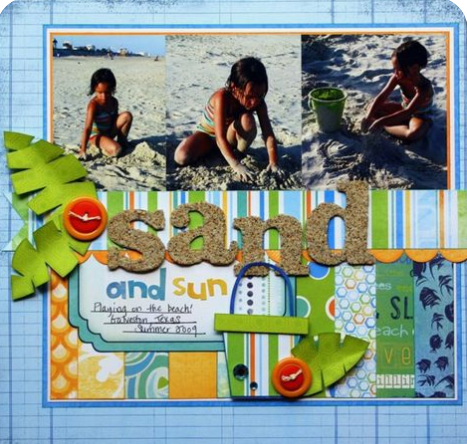 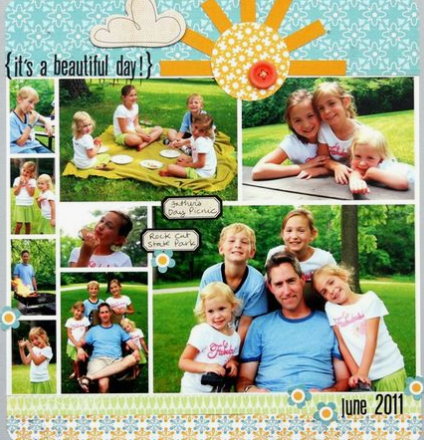 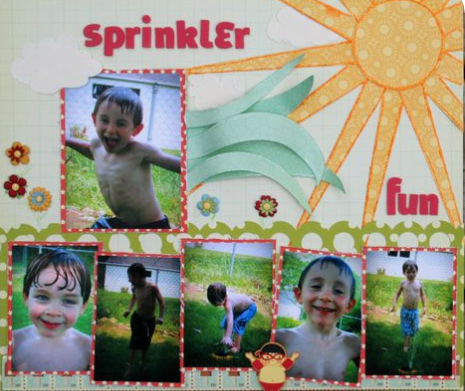 